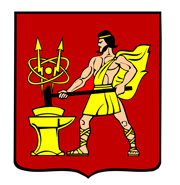 АДМИНИСТРАЦИЯ ГОРОДСКОГО ОКРУГА ЭЛЕКТРОСТАЛЬМОСКОВСКОЙ ОБЛАСТИПОСТАНОВЛЕНИЕ01.09.2021 № 683/9О создании комиссии по вопросам, возникающим при рассмотрении заявлений религиозных организаций о передаче имущества религиозного назначения, находящегося в муниципальной собственностиВ соответствии с Гражданским кодексом Российской Федерации, Федеральным законом от 06.10.2003 № 131-ФЗ «Об общих принципах организации местного самоуправления в Российской Федерации», ст. 9 Федерального закона «О передаче религиозным организациям имущества религиозного назначения, находящегося в государственной или муниципальной собственности», Постановлением Правительства Российской Федерации от 12.08.2011 № 678 «Об утверждении положения о комиссии по вопросам, возникающим при рассмотрении заявлений религиозных организаций о передаче имущества религиозного назначения, находящегося в федеральной собственности», Уставом городского округа Электросталь Московской области, Администрация городского округа Электросталь Московской области ПОСТАНОВЛЯЕТ:1. Создать комиссию по вопросам, возникающим при рассмотрении заявлений религиозных организаций о передаче имущества религиозного назначения, находящегося в муниципальной собственности и утвердить её состав (приложение № 1).2. Утвердить Положение о комиссии по вопросам, возникающим при рассмотрении заявлений религиозных организаций о передаче имущества религиозного назначения, находящегося в муниципальной собственности (приложение № 2).3. Разместить настоящее постановление на официальном сайте городского округа Электросталь Московской области в сети «Интернет» (www.electrostal.ru ).4. Контроль за исполнением настоящего постановления возложить на заместителя Главы Администрации городского округа Электросталь Московской области Лаврова Р.С.Глава городского округа                                                                                        И.Ю. Волкова Приложение № 1УТВЕРЖДЕН									постановлением Администрации									городского округа Электросталь									Московской области									от 01.09.2021 № 683/9СОСТАВКОМИССИИ ПО ВОПРОСАМ, ВОЗНИКАЮЩИМ ПРИ РАССМОТРЕНИИ ЗАЯВЛЕНИЙ РЕЛИГИОЗНЫХ ОРГАНИЗАЦИЙ О ПЕРЕДАЧЕ ИМУЩЕСТВА РЕЛИГИОЗНОГО НАЗНАЧЕНИЯ, НАХОДЯЩЕГОСЯ ВМУНИЦИПАЛЬНОЙ СОБСТВЕННОСТИПредседатель Комиссии:Лавров Роман Савельевич- заместитель Главы Администрации городского округа Электросталь Московской области;Заместитель Председателя Комиссии:Кадейкина Марина Александровна- заместитель Главы Администрации городского округа Электросталь Московской области;Члены комиссии:Хомутов Александр Дмитриевич - заместитель Главы Администрации городского округа Электросталь Московской области;Буланова Лилия Викторовна – начальник правового Управления Администрации городского округа Электросталь Московской области;Головина Екатерина Юрьевна- председатель Комитета имущественных отношений Администрации городского округа Электросталь Московской области;Самохвалова Елена Александровна – начальник отдела муниципальной собственности и приватизации Комитета имущественных отношений Администрации городского округа Электросталь Московской области;Рыбакова Наталья Владимировна – начальник отдела по социальным вопросам Администрации городского округа Электросталь Московской области.Приложение № 2УТВЕРЖДЕНОпостановлением Администрациигородского округа ЭлектростальМосковской областиот 01.09.2021 № 683/9ПОЛОЖЕНИЕО КОМИСИИ ПО ВОПРОСАМ, ВОЗНИКАЮЩИМ ПРИ РАССМОТРЕНИИ ЗАЯВЛЕНИЙ РЕЛИГИОЗНЫХ ОРГАНИЗАЦИЙ О ПЕРЕДАЧЕ ИМУЩЕСТВА РЕЛИГИОЗНОГО НАЗНАЧЕНИЯ, НАХОДЯЩЕГОСЯ В МУНИЦИПАЛЬНОЙ СОБСТВЕННОСТИНастоящее   Положение     устанавливает    порядок   создания   и    деятельности комиссии по вопросам, возникающим при рассмотрении заявлений религиозных организаций о передаче имущества религиозного назначения, находящегося в муниципальной собственности (далее - Комиссия).	2. Комиссия создается на постоянной основе Администрацией городского округа Электросталь Московской области. Минимальное количество членов Комиссии составляет семь человек с учетом председателя Комиссии. 3. Руководство деятельностью комиссии осуществляет председатель Комиссии, являющийся заместителем Главы Администрации, курирующий вопросы земельно-имущественных отношений.  4. В состав Комиссии входят представители Администрации городского округа Электросталь Московской области. Представители общественных организаций, религиозных организаций и специалисты в области религиоведения, культурологии, права и других областей могут приглашаться на заседания Комиссии при необходимости.5. Комиссия осуществляет следующие функции:а) запрашивает у федеральных органов исполнительной власти, отраслевых органов местного самоуправления и организаций информацию, необходимую для выполнения возложенных на нее задач;б) на своих заседаниях заслушивает, либо рассматривает письменные ответы представителей федеральных органов исполнительной власти, отраслевых органов местного самоуправления, организаций и специалистов в области религиоведения, культурологии, права и других областях по вопросам, входящим в компетенцию Комиссии;в) привлекает для участия в работе Комиссии представителей отраслевых органов местного самоуправления, организаций и специалистов в области религиоведения, культурологии, права и других областях;г) создает рабочие группы для рассмотрения вопросов, входящих в компетенцию Комиссии.6. Комиссия принимает решения по следующим вопросам:6.1 урегулирование разногласий, возникающих при рассмотрении заявлений религиозных организаций о передаче находящегося в муниципальной собственности имущества религиозного назначения;6.2 рассмотрение заявлений физических и юридических лиц о возможных нарушениях их прав и (или) законных интересов в связи с принятием решения о передаче религиозной организации имущества религиозного назначения либо действиями (бездействием) уполномоченного органа в связи с рассмотрением заявления религиозной организации.7. Заседания Комиссии проводятся по мере возникновения вопросов, требующих решения Комиссии в соответствии с пунктом 6 настоящего Положения.8. Заседание Комиссии считается правомочным, если на нем присутствуют более половины ее членов. Член Комиссии в случае его отсутствия на заседании имеет право изложить свое мнение по рассматриваемым вопросам в письменной форме.По решению председателя Комиссии могут проводиться выездные заседания комиссии.9. Решение Комиссии принимается большинством голосов присутствующих на заседании членов Комиссии и оформляется протоколом заседания, который подписывается ее председателем.При равенстве голосов членов Комиссии голос председателя Комиссии является решающим.Особое мнение членов Комиссии, не согласных с принятым решением, оформляется в виде приложения к решению Комиссии.10. Решения, принятые Комиссией в соответствии с ее компетенцией, являются основанием для принятия уполномоченными органами решений о передаче религиозным организациям имущества религиозного назначения, находящегося в муниципальной собственности.11. Решение Комиссии, а также особое мнение членов Комиссии, не согласных с этим решением, направляются в течение 7 дней в уполномоченный орган для размещения в сети Интернет.